Пересмотренное Предложение по реформированию Управления МПК Октябрь 2020 1. Обзор изменений Пересмотренного предложения по реформированию Управления МПК 1.1. Это Пересмотренное предложение включает изменения, внесенные в изначальный документ по реформированию системы управления МПК, который был опубликован в октябре 2019 года («Первоначальное предложение»).1.2. Изменения подробно изложены в этом Пересмотренном предложении и вкратце заключаются в следующем:a. Желательная дата, к которой все виды спорта МПК выйдут из-под управления МПК, перенесена на 2026 год для летних и зимних видов спорта МПК, а не на 2028 и 2030, как предполагалось изначально.b. Структура Всемирного Пара Спортивного Объединения (WPS) изменена с целью ее упрощения; обеспечить большую гибкость и лучше прояснить обязанности и порядок подчинения, включая расформирование предлагаемых спортивно-консультативных комитетов и спортивно-технических комитетов и их включения в один спортивный комитет; и изменение состава Руководства WPS.c. Изменения в Фонд Агитос были убраны из данного Пересмотренного предложения, поскольку они уже реализованы.d. Минимальные требования, которым должны соответствовать члены, включая и половую принадлежность, были изменены на необязательные требования. Необязательные требования также были объяснены более подробно.е. Критерии признанных международных федераций были дополнительно уточнены вместе с их правами и обязанностями.f. Возможность МПК вмешиваться в Национальные паралимпийские комитеты (НПК), если они находятся в затруднительном положении, была исключена.g. Были уточнены роли, права и обязанности региональных организаций, включая добавление права назначать людей в комитеты; разъяснение того, что должным образом сформированные региональные органы международных федераций (МФ) могут быть членами без права голоса; и что соревнования региональных организаций могут включать любые паралимпийские виды спорта или виды спорта для инвалидов, включая те, которые не входят в программу Паралимпийских игр. h. Обязанность делегатов членов быть представителями обоих полов на Генеральных ассамблеях МПК была изменена на необязательное требование.i. Предлагаемые изменения в составе и сроках полномочий Исполкома МПК были отменены в связи с проведением выборов на той же Генеральной ассамблее, на которой будет проводиться голосование по новой конституции. Ожидается, что состав Исполкома, процесс назначения и сроки будут пересмотрены новым Исполкомом для внесения дополнительных поправок в конституцию на Генеральной ассамблее 2023 года. Изменения в ролях и обязанностях Исполкома, Президента и Вице-президента остаются в Предложении.j. Комиссия по отбору кандидатов не будет участвовать в назначениях в Исполком МПК, но останется в Предложении для поддержки назначений в Комитеты и другие органы.k. Состав Совета спортсменов изменится с добавлением до пяти назначенных членов в дополнение к существующим девяти избранным членам и правом выбора двух заместителей председателя. Первый заместитель председателя также будет иметь место в Исполкоме МПК вместе с председателем.l. Обязательство комитетов иметь фиксированную гендерную квоту было изменено на необязательное предпочтение, при этом навыки и опыт являются основными критериями.m. В комитеты и рабочие группы были внесены некоторые корректировки, в том числе уточнение их сферы деятельности и создание групп экспертов.n. Право МПК принимать меры против официальных лиц Членов за пределами периода Паралимпийских игр ограничено случаями, когда это должностное лицо серьезно нарушает правила, наносит ущерб репутации Паралимпийского движения, или, когда Член не предпринимает никаких действий или отказывается что-либо предпринимать.o. Заседание, на котором будет проведено голосование по новому составу для реализации этого Пересмотренного предложения, было перенесено на Генеральную ассамблею в декабре 2021 года вместо внеочередной Генеральной ассамблеи, которая была предложена на конец 2020 года. Это означает, что реализация Реформы, в случае ее утверждения, будет завершена через год, в 2022 году, а не в 2021 году.2.Введение 2.1.В данном документе изложены принципы, предложенные Исполкомом МПК по реформированию Управления МПК. Данные изменения были одобрены Исполкомом МПК после консультаций с Членами по первоначальному Предложению. 2.2.Данный документ был подготовлен с целью проведения консультаций и получения обратной связи от членов и других участников Паралимпийского движения. По этой причине, настоящий документ не является окончательным предложением, по которому членам будет предложено голосовать. 2.3.После получения обратной связи будут рассмотрены поправки и включены в новую Конституцию и постановления (заменяющие существующие подзаконные акты), которые будут содержать основные элементы реформы.2.4.Голосование по Новой Конституции пройдет на Генеральной Ассамблее МПК, которая состоится в декабре 2021 года. 2.5.Если изменения будут одобрены, новая структура в значительной степени вступит в силу в 2022 году, и Исполком МПК также разработает и утвердит новые методы и процедуры для обеспечения всех элементов реформы.3.Ключевые принципы 3.1.В данном разделе излагаются ключевые принципы Предложения и намеченные результаты, если они будут реализованы.3.2.Существуют следующие 9 ключевых принципов:a.Цель: цель МПК будет сосредоточена на содействие интеграции в общество через пара спорт, в частности благодаря: - лидерству в  паралимпийским  движением- надзор (контроль) за Паралимпийскими Играми- поддержка НПК, Международных Федераций, Международных Организаций Спорта лиц с различными отклонениями, Региональных организаций и пара спортсменов.МПК перестанет быть Международной Федерацией для видов спорта МПК во время постепенного процесса выхода видов спорта из МПК. b.Членство: предлагается внести некоторые коррективы в категории членов и в критерии для них, в том числе для спорта МПК и признанных Международных Федераций. Также уточняется роль и структура региональных организаций. c. Широкая заинтересованность: механизмы участия в процессе принятия решений будут усовершенствованы для обеспечения регулярного и широкого участия всех членов МПК и других участников Паралимпийского движения. d. Более активное вовлечение спортсменов: будет обеспечено более активное вовлечение спортсменов в процесс принятия решений на всех уровнях МПК.e. Ясность роли: будут уточнены роли и действия президента, Исполнительного Комитета МПК и руководителя  для обеспечения эффективного и действенного принятия решений и определения их руководства, управления и обязанностей по управлению соответственно.f. Согласованные комитеты: Число, структура, состав и роль различных комитетов и различных групп будут уточнены с учетом стратегических приоритетов МПК.g. Квалифицированные и разносторонние люди: люди, которые входят в состав директивных органов МПК, должны обладать необходимыми навыками и опытом для выполнения задач, которые они выполняют. Они должны также отражать разнообразный характер паралимпийского движения, что требует приоритетного назначения людей с ограниченными возможностями, людей из всех регионов мира и гендерного баланса. h. Стандарты добросовестности: высокие стандарты добросовестности и поведения будут требоваться от сотрудников и членов, для обеспечения и соблюдения данных стандартов.i. Прозрачность: повышение прозрачности решений и процесса принятия решений с помощью новых практик и процедур МПК, которые должны быть реализованы для обеспечения открытости и подотчетности перед руководством, спортсменами, заинтересованными сторонами и более широким паралимпийским движением.3.3.Если эти принципы будут утверждены, то они будут реализованы посредством рядя изменений в Конституции, подзаконных актах (которые будут изменены на нормативные акты), практике и процедурах МПК, изложенных в Пересмотренном предложении. 4.Предлагаемые ключевые изменения В этом разделе представлены основные предлагаемые изменения. Которые вносятся с целью достижения десяти принципов.4.1.ЦельПредлагаются следующие изменения в целях МПК:4.1.1. Изменение цели a. Нынешняя «Цель» МПК (как указано в уставе МПК) включает ссылку на МПК,как организацию регулирующую спорт МПК. В этой роли МПК фактически является международной федерацией для 10 видов Спорта МПК. b. Эта роль и структура, созданная для её практической реализации, породили представление о конфликте интересов, неравенстве в использовании ресурсов, чувству несправедливости между МПК и теми, видами спорта , в которых МПК не является федерацией, и путанице в отношении роли МПК, что подрывает его репутацию. c. Данные представления признаются, поскольку МПК  в настоящее время тратит примерно одну треть своего времени и денег на спорт МПК. Однако спорт МПК приносит приблизительно 20 процентов доходов МПК, поэтому существует баланс между затратами и выгодами. d. Тот факт, что МПК управляет только некоторыми видами спорта в рамках паралимпийского движения, признается как недостаток и и вызывает обеспокоенность , поскольку это означает, что МПК выполняет задачи, которые не являются частью его основной цели. Однако эти виды спорта также представляют наибольшее число спортсменов на Паралимпийских Играх, поэтому их успех (особенно для крупнейших видов спорта – плавание и легкая атлетика) оказывает непосредственное влияние на успех Паралимпийских Игр, что является основной частью цели МПК. e. Учитывая данные вопросы, вызывающие озабоченность, предлагается, чтобы МПК прекратил руководить и управлять спортом МПК в течение переходного периода до тех пор, пока они не будут в состоянии оставить МПК с системами и структурами, и смогут самостоятельно работать. f. Соответственно, цели МПК, как указано в Конституции, будут изменены, чтобы исключить ссылку на управление спортом МПК и лучше определить его объекты следующим образом:- руководить паралимпийским движением для продвижения включение в общество через Пара спорт;- владеть, защищать  и контролировать организацию Паралимпийских Игр- поддерживать НПК, Международные Федерации, Международные спортивные организации для инвалидов и Региональные Федерации в их развитии, в том числе в развитии и организации пара спорта, соревнований, мероприятий и программ, а также в подготовке их спортсменов к Паралимпийским Играм. g. Значение «Паралимпийское движение» будет четко определено, чтобы было ясно, кем руководит МПК для  исполнения своих целей. Определение будет затрагивать Членов МПК и других лиц и организаций, участвующих в продвижении, организации или проведении паралимпийского спорта.h. «Паралимпийский спорт» будет означать любой вид спорта, в котором участвуют люди с ограниченными возможностями и правила Классификации которого будут соответствовать Классификационному Кодеку Спортсменов МПК.4.1.2. МПК прекращает управлять спортом МПКa. Для осуществления данного изменения в целях, предлагается установить желательную, но не конкретную дату – конце 2016 года, к которой все виды спорта МПК будут отделены от МПК. b. Выход не требует перехода вида спорта  в соответствующую Олимпийскую Международную Федерацию, хотя это является хорошим вариантом в случае, если такая Федерация проявит интерес. Спорт МПК может добиться отделения несколькими способами:i. создание и переход в отдельную организацию Пара спорта (например, Всемирная Федерация Пара Плавания)ii. создание и переход в отдельную организацию для двух и более видов Пара спорта (например, Зимние виды спорта объединятся в одну организацию)iii. присоединение к Олимпийской Международной Федерации (например, Паралимпийская пулевая стрельба  может войти в состав Международной Федерации Пулевой Стрельбы)iv. стать частью другой существующей или новой организации, которая будет способна включить в себя мульти спортивную организацию.v. другая альтернатива, из выше названых , возможно комбинация.c. В дополнение к желаемой дате - 2026 году, каждый вид спорта МПК будет иметь конкретную намеченную дату выхода из МПК (т.е. до или в течение 2026 года) в соответствии с решением Исполкома МПК ( по рекомендации Всемирного Пара Спортивного Объединения) . Каждый вид спорта МПК имеет разные проблемы и ограничения, которые необходимо учитывать, поэтому фиксированная дата нецелесообразна, если спорт должен процветать после отделения. Могут быть причины, по которым дата не соблюдается, например, если Спорт готов покинуть МПК, но организация, которой он передается, не готова принять его к этой конкретной дате.d. На Генеральной ассамблее  МПК 2023 года будет представлена ​​обновленная информация о прогрессе Видов спорта МПК в направлении отделения к моменту, предложенному в их планах ухода. На Генеральной ассамблее 2025 года, если какой-либо из видов спорта МПК, оставшихся на эту дату, не будет отделен к концу 2026 года, то  Исполком МПК предложит делегатам различные варианты для каждого из этих видов спорта на Генеральной Ассамблее для рассмотрения.e. По согласованию с каждым видом спорта МПК, Исполком МПК  ( по согласованию с Всемирным  Пара Спортивным  Объединением) утвердит шаги, временные рамки отделения, а также ресурсы и поддержку, которые МПК предоставит им, известные как  «планы выхода». Процесс разработки этих планов выхода более подробно описан в параграфах 4.1.3f (4) и (5). Шаги и расписание для всех видов спорта МПК должны быть опубликованы не позднее декабря 2022 года.f. Этот график должен также учитывать влияние на деятельность МПК. Например, путем изменения времени, в течение которого каждый из видов спорта МПК выйдет из  МПК. Будет оказана значительная юридическая и иная поддержка, необходимая для того, чтобы помочь Спорту МПК выйти, например, передача активов; урегулирование или передача обязательств; пересмотр регламентов; участие в совещаниях; перевод сотрудников и так далее. Для поддержки 10 видов спорта МПК по выходу из МПК, необходимо будет тщательно ими управлять, чтобы повседневные операции МПК и спорт МПК не оказывали отрицательного влияния друг на друга. В плане расписания  также нужно будет учесть временные рамки для перехода спорта МПК , то есть в течение четырехлетнего периода после летних ПИ  (Токио 2021 или Париж 2024) или зимних ПИ  (Пекин 2022).g. Исполнительный Комитет МПК, при необходимости, имеет право корректировать временные рамки для каждого вида спорта МПК, отделяющегося от МПК. h. Исполнительный Комитет МПК примет решение о том, готов ли спорт МПК отделиться в соответствии с опубликованными критериями и после консультации с членами данного вида спорта (смотрите пункт 4.1.2 i ниже). Исполнительный Комитет МПК должен также предоставлять Генеральной Ассамблее каждые два года, а членам в письменном виде в промежуточный год – доклад о ходе работы каждого спорта МПК по выходу из МПК в установленные сроки. i. При принятии решения о том, готов ли спорт МПК отделиться, Исполнительный Комитет МПК разработает и применит критерии для этого. Эти критерии могут варьироваться в зависимости от того, присоединяется ли спорт к существующей Международной Федерации или создает свою собственную автономную организацию. Эти критерии должны быть разработаны, но они потребуют, чтобы Исполнительный Комитет МПК был удовлетворен в следующих областях:j. Данные примеры критериев будут включать аспекты, которые не подлежат обсуждению, то есть классификация и конкуренция, однако они не должны быть настолько жесткими, чтобы препятствовать или блокировать переход спорта к независимости. Цель состоит в том, чтобы добиться независимости и обеспечить процветание спорта. k. Отделение Спорта МПК от МПК пройдет на международном уровне, но это повлияет на виды спорта на национальном уровне, где спорт регулируется и управляется НПК. Это будет зависеть от типа организации, в которую переходит Спорт МПК и поэтому необходимо обдумать при принятии решения об организации, куда спорт МПК планирует перейти. Например:если спорт МПК переходит в олимпийскую Международную Федерацию, НПК не смогут быть членами этой Международной Федерации с правом голоса. Национальные федерации (НФ), которые являются членами Международных Федераций, должны будут представлять спортсменов как олимпийских, так и паралимпийских видов спорта, даже если они не управляют паралимпийским спортом на национальном уровне. В этом случае НПК, отвечающий за спорт, должен будет договориться с Национальными федерациями о практическом управлении спортом;если спорт МПК переходит в отдельную новую Международную Федерацию, созданную исключительно для этого паралимпийского спорта, то НПК, который управляет этим видом спорта, может быть указан в качестве члена в соответствии с его уставом.l. Чтобы каждый вид спорта МПК мог плавно перейти в свой новый «дом», МПК предлагает согласовать план поддержки для каждого вида спорта.4.1.3. Создание внутреннего юнита МПК для спорта МПК a. Успех и развитие видов спорта МПК в период, когда они планируют и готовятся отделиться от МПК, и вне данного периода, важны для самих видов спорта, а также для успеха Паралимпийских игр. Не менее важно, чтобы МПК продолжал выполнять свои приоритетные задачи и в то же время помогал Видам Спорта МПК быть самодостаточными и готовыми к переходу в отдельную структуру.b. По этой причине было рассмотрено множество вариантов для управления процессом отделения Видов Спорта МПК от МПК наиболее практичных для обретения независимости, а также для сведения к минимуму конфликтов и других проблем, возникающих в связи с существующей структурой. В Приложении 1 показаны все варианты, которые были рассмотрены.c. Вариант, который был сочтен наиболее подходящим для обеспечения перехода от МПК к независимости - это внутреннее подразделение МПК, описанное ниже.d. Причины выбора варианта с внутренним юнитом МПК следующие:он создает механизм, который побуждает, помогает и поддерживает переход Видов Спорта МПК, чтобы МПК мог быть уверен, с одной стороны, что есть прогресс и конечная цель, и с другой стороны, что спорт, будучи независимым, будет способен развиваться самостоятельно. обеспечивает оперативную независимость от МПК, что позволяет МПК сосредоточиться на своей основной цели и устранять любые ощущения конфликта интересов (например, выбор вида спорта для программы Паралимпийских игр).это временная структура, которую можно легко создать и ликвидировать без значительных затрат и сложных юридических операций. Его также можно уменьшить и адаптировать со временем, когда спорт покинет МПК.это позволяет виду спорта развиваться и уйти с нужными людьми и структурами, чтобы стать полностью сформированными спортивными организациями, если это необходимо, а не просто спортивными департаментами (как сейчас), что сделает их сильнее в переходный период.е. Предлагается создать внутреннее подразделение или блок внутри МПК, отвечающие за все виды спорта МПК. Он будет независим от МПК, со своим собственным советом директоров и персоналом. Он будет называться Всемирным Пара Спортивным (ВПС) Юнитом. f. Ключевыми особенностями данного ВПС Юнита  будут: (1) он юридически является частью МПК (2) он подотчетен Исполнительному Комитету МПК, который по-прежнему будет нести ответственность за ВПС Юнит (смотрите раздел 4.4 ниже о Исполнительном Комитете МПК)(3) он управляется руководством ВПС Юнита с делегированными полномочиями от Исполнительного Комитета МПК, чтобы (1) управлять текущей деятельностью вида спорта и (2) контролировать и продвигать реализацию «плана перехода» для каждого вида спорта. (4) В «плане перехода» будет указана контрольная дата выхода каждого вида спорта МПК из МПК и конкретные шаги, которые необходимо предпринять в установленные сроки. МПК будет продолжать поддерживать каждый вид спорта МПК, пока спорт остается в МПК, включая поддержку в выполнении шагов, изложенных в «плане перехода».(5) Руководство ВПС Юнита будет нести ответственность за утверждение «плана перехода» каждого вида спорта МПК (для рекомендации Исполкому МПК), а также стратегий, оперативных планов, бюджетов, календарей соревнований, квалификационных критериев, спортивных правил и так далее во время отделения. Он также рекомендует Исполкому МПК технических делегатов на Паралимпийские игры. Руководству ВПС Юнита будут делегированы полномочия (зафиксированные в Уставе) на осуществление своей деятельности в рамках полномочий и бюджета, утвержденных Исполкомом МПК.(6) Структура Руководства ВПС Юнита осуществляет разделение ВПС Юнита от МПК для обеспечения оперативной независимости, но не юридического отделения от МПК. Это позволит руководству видов спорта полностью сосредоточиться на управлении спорта МПК и их переходе к отделению.(7) Предлагается, чтобы в состав руководства ВПС Юнита входило пять членов:i. Два члена Исполкома МПК (Но не президент МПК), избранных Исполкомом МПК, которые имеют опыт в управлении спортом и которые не вовлечены в настоящий момент, или не были вовлечены в последние четыре года в спорт МПК. Важно, чтобы Исполком МПК был представлен в Руководстве ВПС Юнита, поскольку это фактически комитет Исполкома МПК, который в конечном итоге несет ответственность за решения Руководства ВПС Юнита. Однако члены Исполкома МПК не обладают большинством голосов, так что необходимая степень независимости сохраняется;ii. Один независимый член с сильным управленческим опытом в спорте, назначенный Исполкомом МПК (после открытого процесса подачи заявок и рекомендации Номинационной Комиссии); этот член будет председательствовать в Руководстве ВПС Юнита. В Первоначальном предложении были предложены два независимых члена, но это было скорректировано остановится на одном человека с опытом работы в Международной Федерацией (указан ниже), который был предложен; iii. Один человек (не являющееся членом Исполкома МПК) с управленческим опытом в Международной Федерации (отличной от международной федерации, куда могут перейти виды спорта МПК), назначенный Исполкомом МПК (после открытого процесса подачи заявок и рекомендации Номинационной Комиссии); iv. Один представитель спортсмена, избранный всеми комитетами спортсменов по каждому виду спорта МПК (см. Пункт 4.1.3 f (30) ниже).(8) В руководстве ВПС Юнита должно быть по крайней мере по два члена мужского и женского полов, однако, этот критерий не обязательный, так как навыки и опыт членов является основным критерием. (9) Срок полномочий каждого члена составляет четыре года, максимум на два срока или до тех пор, пока руководство ВПС Юнита не будет распущено (по решению Исполкома МПК).(10) В дополнении к руководству ВПС Юнита, Конституция МПК будет предписывать руководству ВПС Юнита проводить форум, по крайней мере один раз в год, для всех председателей видов спорта МПК (каждый из которых избран по своему виду спорта, смотрите пункт 4.1.3 f (19) ниже). Данный форум председателей будет носить рекомендательный характер для руководства ВПС Юнита по вопросам, которые затрагивают все виды спорта, и будет являться неформальным, чтобы учесть тот факт, что его размер и состав будут меняться с течением времени, когда спорт МПК покинет МПК. (11) ВПС Юнит будет имеет собственный бюджет, утвержденный Исполкомом МПК. Он может также получать доход от спонсоров, которые не являются спонсорами МПК, и из других источников при условии, что они не противоречат требованиям МПК и соответствуют другим условиям, таким как отказ от эксклюзивного спонсорства. (12) В соответствии с немецкими законами ВПС Юнит имеет собственного управляющего директора, который подотчетен руководству ВПС Юнита (не генеральному директору МПК) и также имеет свой собственный специализированный персонал, как это делают сейчас виды спорта МПК.(13) ВПС Юнит может использовать услуги МПК, такие как, маркетинг, связи, юридические услуги, кадровые ресурсы, но такие услуги должны быть оценены и учтены в бюджетной и финансовой отчетности. Он также может использовать внешних поставщиков в рамках утвержденного бюджета тогда, когда может возникнуть конфликт интересов в использовании услуг МПК.(14) Для того, чтобы позволить спорту МПК начать разработку структуры и персонала в качестве независимого вида спорта и более легко перейти к другому органу или отдельному органу, каждый вид спорта МПК будет иметь Спортивный комитет – совещательный орган для руководства ВПС Юнита. Он будет заменять предложенные ранее спортивно-консультативный комитет и спортивно-технический комитет, чтобы уйти от сложности и увеличить гибкость структуры Юнита.(15) Если два или более видов спорта МПК рассматривают возможность перехода в новое паралимпийское спортивное объединение вместе (например, все зимние виды спорта), то может быть один спортивный комитет для всех этих видов спорта, а не по одному для каждого. Это будет принято Руководством ВПС Юнита после консультаций с соответствующими видами спорта.(16) Каждый спортивный комитет будет состоять из людей, имеющих опыт управления в спорте, а также тех, кто обладает техническими знаниями. Важно, чтобы люди были готовы к переходу как к руководящим, так и к техническим должностям в новой организации, в которую спорт переходит.(17) Численность и состав каждого спортивного комитета будет определен Руководством ВПС Юнита. Не все спортивные комитеты будут одинаковыми, а их состав и численность будут соответствовать требованиям каждого вида спорта. В каждом спортивном комитете должно быть не более 10 и не менее 5 членов. Как минимум, они должны включать:i. Председателя и такое количество избранных членов (которые будут избираться на спортивном собрании, проходящем раз в два года), чтобы избранные члены составляли не менее одной трети каждого спортивного комитета.ii. Одного спортсмена из Комитета Спортсменов (см. пункт 4.1.3 f (30) ниже);iii. Такое количество других членов, назначаемых Руководством ВПС Юнита, необходимое для формирования общего числа членов, установленного Руководством для каждого спортивного комитета. iv. При условии, что среди всех членов каждого спортивного комитета должно быть 40% представителей каждого пола (необязательно - не менее 50% женщин-членов в соответствии с показателем, установленным Исполкомом МПК в 2017 году). Например, если спортивный комитет состоит из 10 членов, состав комитета должны быть следующим:1 председатель (избирается)1 представитель спортсменов 4 избранных члена (минимум 1/3)4 назначенных членаЕсли спортивный комитет состоит из 5 членов, состав комитета должен быть следующим:1 председатель (избирается)1 представитель спортсменов 2 избранных члена (минимум 1/3)1 назначенный член(18) Каждый спортивный комитет будет иметь как управленческое, так и функциональное назначение. Он будет отвечать за предоставление рекомендаций Руководству ВПС Юнита по отделению спорта, а также за поддержку и консультирование Руководства по текущему развитию спорта, пока он остается в составе МПК. Их объем работы будет включать: Переход к отделению:i. По рекомендации спортивного руководства и управляющего директора, разработка плана перехода для утверждения Руководством ВПС Юнита (которое, в свою очередь, будет рекомендовать план на утверждение Исполкому МПК)ii. Поддержка руководства для реализации плана отделения данного вида спорта, включая участие в обсуждениях с Международной Федерацией или другой организацией, в которую они собираются перейти, или в разработке и учреждении новой организации.Текущее управление спортом:iii. Разработка спортивной стратегии и рассмотрение планов деятельности и бюджетов по рекомендации спортивного руководства и управляющего директора на период, пока спорт остается в составе МПК, для утверждения Руководством ВПС Юнитаiv. Рассмотрение календаря соревнований и квалификационных правил по рекомендации спортивного руководства и управляющего директора на период, пока вид спорта остается в составе МПК, для утверждения Руководством ВПС Юнита v. Подача заявок на включение в программу Паралимпийских игр по рекомендации спортивного руководства и управляющего директора для утверждения Руководством ВПС Юнита и, в случае одобрения, Исполкомом МПКvi. Назначение технических делегатов на Чемпионаты мира или другие соревнования, требуемые Руководством ВПС Юнита, по рекомендации спортивного руководства и управляющего директораvii. Консультирование и помощь руководству по оперативным вопросам (по запросу)viii. Консультирование руководства, по запросу, по вопросам, связанным с правилами спорта.(19) Каждый спортивный комитет будет возглавлять председатель, избираемый на общем собрании каждого вида спорта, которое проводится раз в два года. Роль председателя заключается в следующем:i. председательствовать на заседаниях Спортивного комитетаii. работать с руководством (управляющим директором и спортивным руководством) относительно деятельности спортивного комитетаiii. в пределах полномочий, делегированных им Руководством ВПС Юнита, и по просьбе управляющего директора представлять спорт (вместе с руководством) в любых обсуждениях с организацией, в которую данный спорт планирует перейти, и другими заинтересованными сторонами, затронутыми предлагаемым отделением от МПК; Председатель также будет выступать в качестве контактного лица в любых переговорах на уровне «руководства с руководством».iv. Представлять Комитет и отчитываться перед Руководством ВПС Юнита от имени Комитетаv. Взаимодействовать с участниками и заинтересованными сторонами в спорте, чтобы узнать их мнение о спорте, включая его отделение от МПК.(20) Спортивные комитеты не могут принимать решения, брать на себя какие-либо долги или связывать МПК или спорт какими-либо обязательствами.(21) Управляющий директор (который фактически является генеральным директором ВПС Юнита) будет нести ответственность за руководство и координацию работы между каждым председателем, спортивным комитетом и отчитываться перед Руководством ВПС Юнита.(22) Члены спортивного комитета (включая председателя) должны будут следовать указаниям и политике, установленным Руководством ВПС Юнита. Члены спортивного комитета (включая председателя) не могут руководить персоналом МПК.(23) Срок полномочий каждого члена спортивного комитета составляет четыре года с правом повторного назначения. Первоначальное предложение о максимальном сроке полномочий в восемь лет было удалено из-за необходимости в данном персонале, который будет строить отношения с организацией, которой он передается, а также получить конкретные знания о предлагаемых механизмах, которые в противном случае могут быть потеряны.(24) Пока спорт остается в МПК, в названии каждого спорта МПК будут слова «Всемирный» и «Пара». Каждый спорт МПК будет иметь свою собственную страницу на сайте МПК с определенным знаком и идентификацией в соответствии с решением Исполкома МПК. (25) Каждый вид спорта МПК будет проводить общее собрания каждые два года и приглашать соответствующих лиц, принимающих решения, в качестве представителей НПК или Национальных Федераций, ответственных за спорт на национальном уровне, если это применимо. (26) Цель данных общих собраний заключается в том, чтобы отчитываться за прогресс в спорте, получать информацию об идеях и предложениях и дать рекомендации Спортивному комитету. На общих собраниях обсуждаются следующие вопросы:i. Выборы председателя Спортивного комитета и избранных членов данного комитета (одна треть комитета) на каждом втором заседании/каждые четыре года. ii. Доклад Руководства ВПС Юнита о состоянии всех видов спорта МПК и других вопросах, затрагивающих все виды спорта. iii. Отчет спортивного комитета и обсуждение прогресса в отношении плана перехода и любых возникающих вопросовiv. Доклад управляющего директора или спортивного руководства о деятельности в области спорта за предыдущий год. v. Доклад о финансовом положении спорта и будущих прогнозах для обсуждения.vi. Доклад на спортивных мероприятиях (например, Чемпионаты Мира) в предыдущем году или на предстоящие события для обсуждения и получения рекомендации. vii. Обсуждения и рекомендации по техническим вопросам спорта, в том числе внесение изменений в правила и классификацию.viii. Обсуждение и рекомендации по соревнованиям и дисциплинам, которые спорт желает рассмотреть в качестве включения в программу Паралимпийских игр для представления руководству ВПС Юнита .ix. Любой другой вопрос, доведенный до сведения Руководством ВПС Юнита, Спортивным комитетом или любым НПК, для обсуждения и рекомендации. (27) Каждый НПК, который поддерживает или управляет одним из видов спорта МПК на национальном уровне, может назначить до двух делегатов для участия в этих общих собраниях, но имеет только один голос. НПК будет решать, кто лучше всего подходит для участия в этих совещаниях: представителя НПК или представителя Национальной Федерации. В любом случае НПК несет ответственность за поддержку и выдвижение своих кандидатов для участия в собраниях. Эти собрания могут проводиться как очно так и с использованием технологий, чтобы все НПК из всех видов спорта МПК, будь то лично или удаленно, могли в них участвовать. Процедуры проведения этих собраний будут изложены в правилах. (28) В период между двухгодичными собраниями по каждому виду спорта МПК, Руководство ВПС Юнита (по рекомендации всех Спортивных комитетов) будет отчитываться перед Национальными Федерациями или НПК по вопросам деятельности, перечисленным выше в пункте 4.1.3 f (26) для общих собраний. Настоящий доклад должен быть предварительно одобрен Исполкомом МПК. (29) Кроме того, Руководство ВПС Юнита будет отчитываться перед всеми членами МПК на каждой Генеральной Ассамблее МПК с письменным отчетом обо всех видах спорта МПК и их прогрессе касательно процесса отделения от МПК. Данный отчет должен быть предварительно одобрен Исполкомом МПК.(30) Каждый вид спорта МПК будет иметь комитет спортсменов (действующих спортсменов). Один из этих членов будет назначен остальными членами на должность председателя комитета спортсменов. Назначенный председатель будет членом спортивного комитета по своему виду спорта. Члены каждого комитета спортсменов будут избираться спортсменами, представляющими их вид спорта, на чемпионатах мира по этому виду спорта, проводимых в четырехлетний период после Паралимпийских игр, так же, как в настоящее время избирается Совет спортсменов МПК. Однако в первый год работы Руководство ВПС Юнита назначит спортсменов в эти комитеты, запросив предварительные заявки.(31) Роль комитета спортсменов в каждом виде спорта заключается в том, чтобы представлять точки зрения спортсменов по вопросам, рассматриваемым Спортивным комитетом и Руководством ВПС Юнита, которые затрагивают спортсменов. В дополнение к информации, которую Спортивный комитет и Руководство ВПС Юнита получают от представителей спортсменов, они должны консультироваться с комитетами спортсменов по таким вопросам. Комитет спортсменов по каждому виду спорта подотчетен Руководству ВПС Юнита через спортивное руководство и Управляющего директора.(32) Данные комитеты спортсменов могут начать работать довольно неформально (например, используя технологии) и развиваться с течением времени. Важно, чтобы они имели поддержку для своей работы, поэтому ресурсы должны быть получены и распределены в надлежащее время. Однако, в то же время важно, чтобы мнения и точки зрения спортсменов были услышаны, поэтому создание данного механизма очень важно. Сфера деятельности этих комитетов ограничивается мнениями спортсменов по каждому виду спорта и поэтому отличается от нынешнего Совета спортсменов МПК, который рассматривает мнения спортсменов по всем паралимпийским видам спорта. (33) Спортсмены, входящие в состав каждого из спортивных комитетов МПК, будут коллективно избирать одного человека из числа всех спортивных комитетов спортсменов на место в руководстве ВПС Юнита. Необязательно, чтобы данный человек являлся председателем одного из спортивных комитетов спортсменов.(34) Каждый вид спорта МПК может также создавать другие средства коммуникации и форумы, в рамках своего сообщества.(35) Структура и работа каждого вида спорта МПК утверждается Руководством ВПС Юнита.(36) Конституция, подзаконные акты (замененные нормативными актами) и другие правила МПК применяются к каждому виду спорта МПК, как и в настоящее время, включая Классификационный Кодекс МПК и дисциплинарные процедуры.(37) В случае возникновения каких – либо разногласий между спортом МПК (будь то председатель или Спортивный комитет) и Руководством ВПС Юнита, которые не могут быть урегулированы между ними мирным путем, спор или разногласия решает Исполком МПК.(38) Как только все виды спорта МПК покинут МПК, Исполком МПК расформирует ВПС Юниты. (39) Если Конституция МПК будет изменена с тем, чтобы наделить Исполком МПК полномочиями по взаимодействию с ВПС Юнитами, она будет утверждена не позднее 30 сентября 2022 года. Первые общие собрания видов спорта МПК состоятся в течение первого полугодия 2022 года, а руководство ВПС Юнита и управляющий директор будут назначены до конца сентября 2022 года. Предполагается, что Спортивные комитеты для каждого вида спорта, а также все другие аспекты ВПС Юнита будут введены в действие к декабрю 2022 года. (40) Была проведена оценка затрат и ресурсов, необходимых для создания и работы ВПС Юнитов до тех пор, пока виды спорта МПК не отделятся. Предполагается, что Юнит обойдется в среднем около 220 тыс. евро в год (исходя из оценки бюджета за шесть лет), с пиком в 400 тыс. евро в 2022 году с последующим снижением затрат. МПК будет продолжать оказывать финансовую поддержку и поддержку посредством предоставления товаров/материалов/услуг (VIK – вклад в натуральной форме), как это происходит сейчас, в течение переходного периода, пока спорт остается в составе МПК (см. Параграф 4.1.1 (c)).(41) Таким образом, внутренний юнит - это практичный, относительно быстрый и рентабельный способ решения вопросов и проблем, возникающих при подготовке спорта к отделению. Создание ВПС Юнитов потребует небольших затрат на создание или юридические издержки, включая передачу контрактов, поставщиков и т. д. Это предложение также позволяет видам спорта МПК начать назначать своих руководителей, членов, создавать свои отличительные черты для обеспечения независимой работы. Кроме того, когда спорт отделится от МПК, ВПС Юнит можно легко уменьшить в соответствии с требованиями без значительных (хотя будут некоторые) юридических или других связанных с этим расходов.(42) Диаграммы на следующих страницах представляют структуру предлагаемого ВПС Юнита.Диаграмма 1: Всемирное Пара Спортивное Объединение в рамках МПК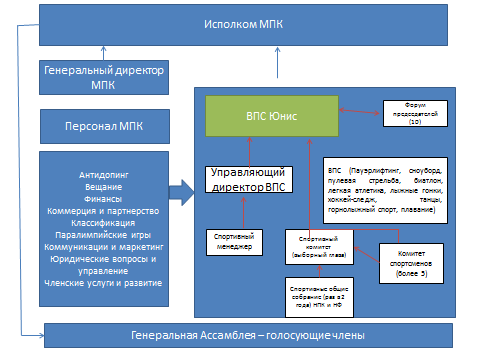 Диаграмма 2: Подробности ВПС ЮнитаИсполком МПКРуководство Всемирного Пара Спортивного ЮнитаУправляющий директор Всемирного Пара СпортаМеждународная Федерация Пара Легкой Атлетики- Менеджер Пара Легкой Атлетики- Председатель Пара Легкой Атлетики- Спортивный комитет Пара Легкой АтлетикиСовещание Международной Федерации Пара Легкой Атлетики, созываемое раз в два года (НПК + Международные Федерации)4.1.4. Реструктурированный фонд Агитос.Переход видов спорта их МПК дает МПК возможность лучше сосредоточиться на всех элементах своей заявленной цели, включая поддержку НПК, Международных Федераций, Региональных организаций и их спортсменов в подготовке к Паралимпийским Играм и продвижении, и организации пара спорта. По этой причине в Первоначальном предложении предлагалось вернуть в МПК реализацию программ, которые в настоящее время осуществляются Фондом Агитос, но с сохранением Фонда Агитос, но оставляя его как только механизм по привлечению финансов. В результате положительного отклика на Первоначальное предложение Исполком одобрил возвращение внутренней реализации программ по развитию, ранее осуществлявшихся Фондом Агитос, с 1 июля 2020 года.Фонд Агитос продолжит свое существование как отдельное от МПК юридическое лицо. Попечители Фонда Агитос и Исполком МПК обсудят наиболее выгодную структуру для Фонда Агитос.4.2. Членство 4.2.1 Категории членства и права.Хотя рассматривался вопрос о корректировке категории членства, с тем, чтобы наделить НПК более широкими правами в качестве основных членов МПК, в конечном счете было решено сохранить нынешние категории членства МПК в качестве НПК, Международных Организаций Спорта Инвалидов, Международных Федераций и Региональных Организаций. НПК, Международные Организации Спорта Инвалидов и Международные Федерации сохранят за собой право присутствовать, выступать, предлагать резолюции и выдвигать кандидатов для избрания и голосования на общих собраниях по одному голосу. Региональные организации сохраняют за собой право присутствовать, выступать и предлагать резолюции, но больше не будут иметь право голоса на общих собраниях (на Генеральной Ассамблее 2023 года и после нее). Это связано с тем, что НПК уже имеют прямое голосование, поэтому голоса Региональных Организаций дублируют друг друга. Региональные организации – единственные члены, которые по определению представляют других членов МПК, а именно НПК. И хотя некоторые Международные Федерации и Международные Спортивные Организации Инвалидов тоже имеют НПК в качестве своих членов, это не относится к их подавляющему большинству.Категория Международных Федераций будет распространена на виды спорта МПК после того, как они представят себя с избранным Председателем и Спортивным комитетом. Как только эти компоненты данного вида спорта будут образованы, председатель каждого спортивного комитета и до двух других членов данного спортивного комитета (по решению Спортивного комитета) будут иметь право присутствовать на Генеральных ассамблеях МПК в качестве делегатов от каждого из Видов спорта. Они будут иметь те же права и обязанности в отношении делегатов и голосования, что и Международные Федерации, включая право присутствовать, выступать, предлагать резолюции, выдвигать кандидатов для избрания и голосовать на Генеральных ассамблеях МПК.Причина такого расширения заключается в признании того, что виды спорта МПК, как и Международные Федерации, являются ключевыми пастнерами МПК, и как только они начинают процесс подготовки отделения от МПК, им необходимо иметь такие же права, как и у Международных Федераций. Другие права членов останутся в основном без изменений. Также предлагаются изменения относительно признанных МПК Международных Федераций (которые не участвуют в голосовании). В настоящее время они не упоминаются в Конституции, хотя должны, поэтому их статус, права и обязанности ясны. Кроме того, нынешние критерии для признания Международных Федераций являются широкими и ориентированы на вклад федераций в развитие спорта. Текущие критерии также привели к тому, что ресурсы персонала МПК идту на проверку и поддержку признанных Международных Федераций. Вместо этого предлагается ужесточить и уточнить эту категорию, чтобы снизить административную нагрузку.Категория признанных Международных Федераций будет даваться тем видам спорта, которые будут утверждены Исполкомом МПК, с учетом следующих важных факторов:Международная Федерация должна быть единственным всемирным представителем спорта для спортсменов с ограниченными возможностями. Если данный статус оспаривается несколькими организациями, Исполком принимает решение по своему усмотрению.Достойный уровень паралимпийского спорта, организованного Международной Федерацией во всем мире.Международная Федерация должна иметь организационные цели и задачи, совместимые с целями, видением и миссией МПК.Международная Федерация должна быть сертифицирована ВАДА как Федерация, соответствующая Всемирному антидопинговому кодексу.Международная Федерация должна иметь классификационные правила, соответствующие Классификационному Кодексу МПК.Стремление быть паралимпийским видом спорта больше не будет требованием, для получения статуса признания. Признанные Международные Федераций будут являться таковыми, если Исполком МПК не решит обратное. МПК может время от времени проверять соответствие признанных Международных Федераций всем необходимым требованиям. Признанные Международные Федерации будут иметь следующие права:участвовать в открытых сессиях Генеральной Ассамблеи в качестве наблюдателя (один представитель) за свой счет, но не имеет права выступать, предлагать резолюции, выдвигать кандидатов для избрания или голосоватьправо на Аккредитацию «Гостя МПК» на Паралимпийских играх для двух представителей.право использовать название «Признанная Международная Федерация», включая логотип МПК с этим наименованием (но не может использоваться для коммерческого использования), с предварительного одобрения МПК.право использовать Паралимпийский флаг на определенных мероприятиях, с предварительного одобрения МПК.право использовать термин «Пара [название вида спорта]» для обозначения своего вида спорта, который ассоциируется с Паралимпийским движением, с предварительного одобрения МПКПризнанные Международные Федерации будут иметь обязательства, такие как соблюдение Конституции, правил, политики и процедур МПК.4.2.2 Принятие/приостановление членства. Критерии, по которым члены могут быть приняты в МПК и временно отстранены, будут уточнены, в частности, для установления четких критериев и процедур в Конституции и Правилах. Данные критерии будут включать право временно отстранять членов из-за вмешательства правительства (государства).4.2.3 Членские обязательстваБудут введены дополнительные обязательства в отношении НПК для их защиты от вмешательства правительства (например, политического вмешательства или вмешательства в деятельность НПК).Всем членам рекомендуется (но не требуется) соблюдать минимальные требования по руководству, но им необходимо будет отчитываться перед Генеральной Ассамблеей и предоставлять результаты своей работы каждые два года. Первоначальное предложение заключалось в том, чтобы минимальные требования к руководству были обязательными, но это было изменено на меньший необязательный порог с учетом того факта, что всем членам потребуется время для выполнения этих требований. Эти требования к каждому члену МПК (в соответствии с применимыми местными законами) будут включать:наличие гендерного равенства (50% от каждого пола) в составе своего Руководства. Это обязательство не распространяется на существующие Международные Федерации, члены которых занимаются не только паралимпийским спортом, поскольку в этих случаях МПК нецелесообразно налагать свои обязательства на членов Международных Федераций, которые не являются паралимпийцаминаличие людей с ограниченными возможностями (50% с ограниченными возможностями) в составе Исполкома. Это обязательство не распространяется на существующие Международные Федерации по причинам, указанным выше.наличие мер по обеспечению прозрачности, таких как публикация устава/правил, организационной структуры, персонала, резюме протоколов встреч, стратегии/планов и годовых отчетов, вакансий и так далее на своем веб-сайтеподготовка и публикация проверенной годовой отчетностиявляться юридическим лицом с членамипроведение общего собрания своих членов не реже одного раза в два годаизбрание президента и большинства членов правления не реже одного раза в четыре годаустановить один срок полномочий членов Правления до четырех лет, но не более трех сроков или 12 лет.наличие правил и процедур по обеспечению благополучия спортсменов, которые защищают достоинство и безопасность спортсменов (и официальных лиц команд) на мероприятиях и тренировочных сборах, включая такие меры, как обеспечение доступного транспорта и объектов; адекватное, безопасное и доступное проживание; адекватное и надлежащее питание; соответствующие официальные лица команды для сопровождения спортсменов; адекватная поддержка спортсменов с тяжелыми формами инвалидности; доступ к медицинским услугам и медицинским учреждениям; отслеживание и регистрирование случаев, требующих медицинского вмешательства; поддержание осведомленности о состоянии здоровья и благополучии бывших паралимпийцев (собирать долгосрочные медицинские данные для, чтобы соответствовать будущим правилам); защита личной информации спортсменов и выполнение обязательств по соблюдению конфиденциальности частной жизниналичие двусторонней связи со своим сообществом спортсменов по организационным вопросам, обновлениям и изменениям, которые влияют на сообщество спортсменов, своевременным и очевидным образомналичие правил, процедур, систем и механизмов для сбора, хранения, использования и раскрытия личной информации, включая информацию о спортсменах и других лицах, связанных с Членской федерацией, включая соблюдение применимых законов о защите данных и конфиденциальностиналичие правили или кодекса этики, которые не противоречат Кодексу Чести МПК.наличие антидопинговых правил, соответствующих Антидопинговым правилам МПКналичие правил безопасности для защиты спортсменов и других лиц, занимающихся спортом, от преследований (харассмента), незаконной дискриминации, включая механизмы конфиденциального сообщения о жалобахналичие дисциплинарного трибунала или аналогичного органа, независимого от членской организации, для рассмотрения и принятия решений о нарушениях его правил и Кодекса Этики.право сторон обжаловать решения дисциплинарного суда в другом независимом суде.Подробная информация о вышеуказанных необязательных обязательствах будет изложена в Правилах МПК.Всем членским организациям им признанным международным федерациям будет запрещено принимать участие в любых мероприятиях, деятельности или соревнованиях члена МПК, который членство которого было приостановлено или исключено из МПК, на международном, региональном или национальном уровне. 4.2.4 Обязательство учитывать интересы спортсменов.Предполагается, что в качестве условия членства все члены должны иметь формализованные механизмы в своей структуре принятия решений для взаимодействия со спортсменами и понимать точку зрения активных спортсменов. Это может включать в себя, но не ограничивается:наличие комитета спортсменов или представителя (-ей) спортсменов;определенного места для спортсмена в высшем органе принятия решений, таком как исполнительный орган или исполком, определенного места спортсмен в комитетах, проведение форумов для спортсменов определенных назначенных постов внутри организации для спортсменов. Для выполнения данного условия предлагается установить переходный период продолжительностью в 12 месяцев или более, как это было решено Исполкомом МПК. Члены должны будут представить отчет перед Генеральной Ассамблеей о своем прогрессе внедрения данных механизмов вовлечения спортсменов (и публиковать такой отчет) одновременно с отчетом о требованиях к управлению, упомянутых в пункте 4.2.3 c выше. 4.2.5 Помощь МПК В первоначальном Предложении предлагалось новое положение в Конституции, позволяющее МПК (или рабочей группе от его имени) внедряться в НПК и управлять НПК тех случаях, когда он испытывает трудности, когда такие трудности могут непосредственно повлиять на спортсменов; членов этой организации, репутацию МПК или паралимпийское движение. Это положение больше не является частью данного Пересмотренного Предложения из-за отзывов о том, что наделение МПК такими полномочиями нарушит свободу действий Членов. Это означает, что МПК не будет иметь никаких полномочий для оказания помощи, когда, например, у НПК будут какие-либо внутренние политические или иные существенные проблемы. Тем не менее, он может оказывать неофициальную помощь при наличии ресурсов, если этого потребует Член.4.2.6 Региональные Организации Предлагается, что все Региональные Организации были отдельными юридическими лицами и членами МПК, с уточнением их роли, прав и обязанностей в рамках Паралимпийского движения. Связь между Региональными Организациями, НПК и МПК может быть более тесной, если будут уточнены их роли и обязанности. В настоящее время Паралимпийский Комитет Америки (ПКА) не является самостоятельной организацией, и его правовой статус, а также вытекающие из него права и обязанности неясны. Существуют также представления о том, что в то время, пока ПКА находится в составе МПК, те же самые представления о конфликте и несправедливости, которые существуют для видов спорта МПК, будучи внутренними, применяются к ПКА. Он будет создан как отдельное юридическое лицо. Это может произойти до голосования по реформе, если ПКА пожелает действовать раньше, но в противном случае предлагается, чтобы это произошло не позднее, чем сразу после Парапанамериканских игр 2023 года в Сантьяго (Чили).Предлагается, чтобы все НПК в регионе поощрялись, но не были уполномочены быть членами Региональной Организации в своих регионах. Региональные Организации могут иметь в том же регионе и другие категории членов, не имеющих право голоса (такие как континентальные или региональные органы Международных Федераций). Однако, Международные Федерации сами по себе (включая любой комитет или любых представителей) не могут быть членами Региональной Организации (голосующими или не голосующими), поскольку их отношения с МПК должны быть либо в качестве члена МПК, либо признанной международной федерацией, либо в рамках сотрудничества. Роль Региональных Организаций будет уточнена со следующими обязанностями:Проводить мероприятия, программ и соревнований МПК и других пара спортивных региональных организаций, в соответствии с политикой МПК и при поддержке МПКПредставлять НПК в регионе Оказывать помощь и поддержку НПК в подготовке и участии в соревнованиях, программах и мероприятияхПредставлять МПК в регионе, когда это требуетсяПодтверждено, что численность, состав, ресурсы и характер мероприятий, проводимых Региональными Организациями различаются, но их роль и обязанности остаются одинаковыми.Права и обязанности Региональных Организаций будут разъяснены следующим образом:Права Присутствовать и выступать на Генеральных Ассамблеях, но не иметь права выдвигать своих кандидатов на выборные должности в Исполком МПК или голосовать.номинировать лиц в комитеты МПК (см. параграф 4.8.4c)Присутствовать на форумах и собраниях МПКПолучать аккредитацию «Гостя МПК» на ПИ, но не более чем для двух человекПраво использовать Паралимпийский флаг на определенных мероприятиях, с предварительного одобрения МПКПодавать заявления на доступ к программам развития МПКУчреждать, контролировать и санкционировать региональные пара спортивные мероприятия по согласованию с МПК и соответствующей Международной Федерацией.ОбязанностиКоординировать развитие пара спорта в регионе в сотрудничестве с МПК, Международными Федерациями и Международными Организациями Спорта Инвалидов. Все НПК в регионе должны быть приглашены с целью стать членами, но НПК могут выбрать, принимать такое приглашение или нет.Только НПК имеют право на голосование, а другие категории членов не имеют такого права голоса.Для любых региональных соревнований по паралимпийским видам спорта (в которых могут участвовать паралимпийские виды спорта и другие виды спорта лиц с ограниченными возможностями) разрешается участие в соревнованиях с ограниченными физическими возможностями только до одной трети от общего числа участников соревнований. В первоначальном предложении эти региональные мероприятия были ограничены паралимпийскими видами спорта, которые были членами МПК или признанных Международных Федераций, и только с одобрения Исполкома МПК. Теперь это было расширено, и теперь не требуется получать одобрение Исполкома МПК и разрешить участие других видов спорта с ограниченными возможностями. Это ответ на полученные отзывы с просьбой о более широком и инклюзивном подходе к развитию паралимпийского спорта в регионах.Соблюдать Конституцию МПК, Положения и другие Правила МПК.Иметь конституцию, которая не противоречит конституции МПК.Использовать названия «Паралимпийский», «Пара» и «Пара спорт» в соответствии с требованиями МПК.Может использовать Паралимпийский флаг на определенных мероприятиях в соответствии с требованиями МПК и с утверждения МПКДолжен принимать в члены любой НПК в регионе, который обратится с такой просьбой (только если членство такого НПК не было приостановлен МПК). Прилагать лучшие усилия для соответствия минимальным требованиям хорошего управления, применяемое для всех членовПроводить ежегодную региональную генеральную ассамблею и форумы, на которых МПК может присутствовать для взаимодействия с НПК и обсуждения вопросов, имеющих отношение к паралимпийскому движению. Если потребуется, представлять МПК в регионе.В принципе, каждая Региональная Организация должна получать от МПК на пропорциональной основе одинаковый уровень поддержки, учитывая, что в настоящее время существуют значительные различия в количестве НПК в каждом регионе, а также в масштабах и объеме потенциала между ними. МПК будет также проводить ежегодный форум для руководителей каждой Региональной Организации.4.3 Генеральные Ассамблеи 4.3.1 Предлагаются внести следующие изменения в роль и процедуры Генеральных Ассамблей, с тем чтобы обеспечить более широкое участие членов в принятии решений и дать им возможность привлечь к ответственности Исполком МПК.4.3.2 Роль Генеральной АссамблеиГенеральная Ассамблея является собранием членов. Она имеет высшие полномочия принимать решения в рамках своих заявленных полномочий и привлекать к ответственности Исполком МПК. Генеральные Ассамблеи будут проводиться каждые два года в местах, наиболее удобных для большинства членов (например, в крупных международных городах). В соответствии с этим принципом, Исполком МПК разработает в консультациях с членскими организациями критерии для определения мест проведения Генеральной ассамблеи, а затем примет решение о местах проведения в соответствии с данными критериями. Следующие вопрос должны решаться, утверждаться или приниматься членами на каждой Генеральной Ассамблее. Прием, отстранение (если оно длится четыре года), исключение и восстановление членов.Избрание Президента и избираемых членов Исполкома МПК.Отстранение Председателя и/или Исполкома МПК в полном составе до истечения их срока полномочий, если он не пользуется доверием, специальным большинством голосом. (Если какой -либо отдельный член Исполкма совершает проступок, он может быть отстранен от должности по решению Дисциплинарного Трибунала в соответствии с дисциплинарным процессом – смотрите пункт 3.8.4).Утверждение годового финансового отчета и проверенных аудитором счетов за предыдущий финансовый год (смотрите пункт 3.4.2b(4) о роли Исполкома МПК в управлении бюджетом и финансами).Утвердить аудитора по рекомендации Исполкома МПК.Получать отчеты о только прошедших Паралимпийских Игр и предстоящих Паралимпийских Игр. Утверждение стратегического направления развития для Паралимпийского движения и контроль за ходом его реализации (Примечание, смотрите пункт 3.4.2b(2) о роли Исполкома МПК в утверждении Стратегии МПК и предоставлении отчетности о ходе ее реализации на каждой Генеральной Ассамблее).Утверждение членского взноса и любых критериев, по которым Исполком МПК может отказаться от этого взноса. Изменение КонституцииПри необходимости распустить МПК.4.3.3 Процедуры Генеральной Ассамблеи Некоторые изменения в отношении участия в Генеральных Ассамблеях и процедур для него предлагаются следующим образом:НПК, Международные Организации Спорта Инвалидов и Международные Федерации будут иметь право посылать до трех делегатов на каждую Генеральную Ассамблею. Только один из них будет назначен в качестве делегата для голосования, но все три делегата будут иметь право вступать от имени члена. Каждый делегат должен быть назначен НПК, Международной Организацией Спорта Инвалидов и Международной Федерацией (если это применимо) и либо занимать официальную должность в организации, назначающим его, либо быть действующим спортсменом (а именно паралимпийцем, который участвовал на паралимпийских играх за последние 8 лет). Делегат может быть членом совета назначающего органа, сотрудником или занимать другую должность в этом органе. Если НПК, Международная Организация Спорта Инвалидов и Международная Федерация направляет двух делегатов на Генеральную Ассамблею, желательно (но не обязательно) чтобы они  были обоих полов. Если НПК, Международная Организация Спорта Инвалидов и Международная Федерация направляет трех делегатов, один из них должен быть действующим спортсменом. Делегат для одного члена не может быть делегатом для другого члена. Голосование по доверенности не допускается. Будет создан фонд финансовой поддержки/субсидий для присутствия на Генеральной Ассамблеи, куда делегаты смогут обращаться по установленным критериям. Все члены Совета Спортсменов МПК имеют право присутствовать и выступать на Генеральных Ассамблеях, но не имеют права голоса. Совместно с каждой Генеральной Ассамблеей будет проводиться неофициальный форум для проведения очных дискуссий между членами и другими заинтересованными сторонами паралимпийского движения с целью обсуждения представляющих интерес тем. МПК будет стремиться проводить форум спортсменов МПК каждые два года. Если это возможно и целесообразно, то он будет проведен непосредственно до или после проведения Генеральной Ассамблеи, с тем, чтобы спортсмены могли также присутствовать на Генеральной Ассамблее в качестве наблюдателей или делегатов. На всех Генеральных Ассамблеях будут предоставляться переводы на английском, испанском, и французском языках, а также на других языках, что позволит покрыть расходы, если об этом попросит достаточное число членов ассамблеи. МПК изучит вопрос об использовании технологии прямого перевода для снижения стоимости услуг личного перевода. В дополнение к Генеральным Ассамблеям, предлагается, чтобы в период между Генеральными Ассамблеями и собраниями членов, Президент и/или Исполнительный Директор регулярно проводили неофициальные форумы путем проведения телеконференций или с использованием технологий, для того, чтобы информировать членов о последних событиях и запрашивать их мнение по вопросам, рассматриваемым организацией. 4.4 Исполнительный Комитет МПК 4.4.1. Предлагается несколько корректировок для роли, полномочий, состава и назначения Исполкома МПК. Эти корректировки направлены, чтобы:Лучше уточнить обязанности Исполкома МПК (в том числе президента) по сравнению с обязанностями генерального директора. Повысить эффективность Исполкома МПК как ключевого органа МПК по принятию решений.Увеличить вклад спортсменовПринять во внимание скорректированную роль Исполкома МПК в связи с выходом видов спорта из МПК4.4.2 Роль Исполнительного Комитета МПКИсполком МПК будет по-прежнему отвечать за управление МПК и решение всех вопросов, которые не могут быть решены другими членами на Генеральной Ассамблее; Генеральным директором или независимым органом. Следующие вопросы будут выходить за рамки полномочий Исполкома МПК:Членство – если требуется в период между Генеральными Ассамблеями, утверждает временное принятие, временное приостановление (до 4 лет, после чего только Генеральная Ассамблея должна утвердить любое продолжающееся приостановление) и временное восстановление членства.  Рекомендации Генеральной Ассамблее по стратегическому направлению для МПК и Паралимпийского движения.Стратегический План МПК (четыре года) и ежегодный план – Исполком утверждает, контролирует процесс в отношении стратегического плана и отчитывается перед каждой Генеральной Ассамблеей о прогрессе.Бренд – утверждает и контролирует название и символику МПК и его собственность.Годовой бюджет и четырехлетний финансовый прогноз – утверждает и контролирует прогресс.Утверждение политики и процедуры финансового управления.Контракты и сделки – Исполком утверждает сделки, если превышен установленный денежный лимит или стоимость прав/обязательств, и контролирует их выполнение.Основные сделки – Исполком одобряет и отчитывается перед участниками о любой сделке, в рамках которой МПК приобретает активы и распоряжается активами, равными более чем одной трети активов МПК; или, когда сделка может повлечь за собой обязательство или условную ответственность более чем одной трети активов МПК.Риски – Исполком контролирует и определяет политику и процедуры управления рисками.Аудит – Исполком рекомендует Генеральной Ассамблее назначить независимого внешнего аудитора по рекомендации аудиторского подкомитета.Паралимпийские Игры – Исполком определяет виды спорта и мероприятия по программе Паралшимпийских игр в соответствии с указанными критериями; назначают членов координационной комиссии Паралимпийских Игр; назначают технических делегатов по видам спорта МПК; и контролируют ход подготовки и проведения Игр.Персонал – Исполком назначает, контролирует, увольняет Генерального Директора и вносит вклад в работу Генерального Директора по другим ключевым кадрам МПК.Передача полномочий – Исполком решает и делегирует полномочия Президента и Генерального Директора при условии, что Исполком МПК не может делегировать свои полномочия по принятию решений там, где конкретно указано, что решение принимается Исполкомом МПК, отмечая, что это не мешает исполкому МПК запрашивать рекомендацию у Генерального Директора по какому-либо вопросу. Подкомитеты руководства – Исполком назначает, определяет сферу охвата и делегирует полномочия, контролирует, распускает подкомитеты руководства для проведения консультаций с исполкомом МПК (такие как финансы, риски, аудит) (смотрите далее в пункте 3.7).Комитеты – Исполком назначает (по рекомендации Номинационной группы), определяет сферу охвата, контролирует и распускает комитеты (смотрите далее в пункте 3.7). Регламенты (ранее именовавшийся Подзаконным актом) – Исполком утверждает, пересматривает решения по вопросам, относящимся к его заявленным полномочиям или решения, предусмотренные Конституцией.  (Примечание – регламенты должны охватывать вопросы, относящиеся к членам МПК или вне членства МПК; в то время как положения должны охватывать вопросы, относящиеся к МПК). Исполком МПК будет обсуждать, запрашивать информацию или консультироваться с членами, комитетами и другими соответствующими органами в рамках паралимпийского движения по мере необходимости, до утверждения регламентов. Фонд Агитос – Исполком выполняет обязательства МПК в соответствии с Конституцией Фонда Агитос.Виды спорта МПК – Исполком утверждает и контролирует отделение видов спорта от МПК по рекомендации ВПС Юнита; и в течение переходного периода, утверждает или делегирует полномочия сотрудникам утверждать международные соревнования по видам спорта МПК, включая проведение конкурса на проведение соревнований, квалификационные критерии, программу соревнований, классификационные критерии, спонсорство и другие сделки, а также вопросы по использованию бренда. Исполком утверждает назначение членов таких независимых органов, как Совет по Вопросам Классификации, Дисциплинарный Трибунал, Комиссия по Надзору за Выборами и Апелляционный трибунал по рекомендации Комиссии по отбору кандидатов. Исполком утверждает назначение членов Совета Спортсменов по рекомендации Комиссии по отбору кандидатов (см. Параграф 4.8.6 b).Рекомендует поправки к КонституцииУтверждает поправки в Классификационном Кодексе МПК для спортсменов и в Медицинском Кодексе МПК после проведения соответствующих консультаций. c. Для обеспечения определенной независимости функции Исполкома МПК по  выбора  аудиторов, Исполком МПК должен иметь аудиторский комитет под председательством независимого лица для выполнения функций внутреннего аудита. d. Исполкому МПК будет также поручено иметь строгие письменные положения и регламенты по следующим вопросам:Конфликт интересов Процедуры по управлению рисками Внутренний финансовый контрольПредоставление товаров и услуг4.4.3 Состав и назначение Исполнительного Комитета МПК.Изменения в составе, процессе назначения и сроках полномочий Исполкома МПК были предложены в Первоначальном предложении. Однако они были исключены из настоящего Пересмотренного предложения в связи с выборами Исполкома, которые должны состояться на Генеральной Ассамблее 2021 года, на которой также предлагаются конституционные изменения для реформы управления. Юридически невозможно вносить поправки в конституцию и избирать членов Руководства на основе измененной конституции на одной и той же Генеральной ассамблее.Есть надежда, что Первоначальное Предложение об изменениях в составе Исполкома, процессе назначения и сроках полномочий может быть внесено Исполкомом МПК после его избрания в 2021 году, а затем выдвинуто и проголосовано на Генеральной ассамблее 2023 года. Если это произойдет, изменения в составе Исполкома будут внесены на выборы на Генеральной ассамблее 2025 года.К выборам на Генеральной Ассамблее 2021 года нынешний состав Исполкома останется прежним, за исключением двух изменений, а именно:Добавление еще одного представителя спортсменов в ИсполкомУдаление Генерального Директора из состава членов Исполкома. Он или она по-прежнему будут присутствовать на заседаниях Руководства. Состав Исполкома будет следующим:Президент Вице-президент 10 членов 2 Представителя спортсменов (являющиеся Председателем и первым заместителем Председателя Совета Спортсменов)До 3 кооптированных членов по усмотрению Исполкома МПК (без права голоса)Вторым членом Совета спортсменов в Исполкоме будет первый заместитель председателя Совета спортсменов, который будет избран Советом спортсменов после Генеральной ассамблеи 2021 года (как более подробно описано в параграфе 4.8.6 e).Процесс выдвижения и избрания членов Исполкома МПК останется таким же, как и в настоящее время. Тем не менее, в соответствии с просьбой членов на Генеральной Ассамблее 2017 года, новый Устав избирательной кампании будет принят Исполкомом МПК на выборах 2021 года. Предлагается, чтобы в новую конституцию и регламенты были внесены дальнейшие изменения в отношении дополнительных мер, которые будут применяться после выборов 2025 года, как описано в пункте 4.9.3.4.5 Президент, Вице – Президенты и Генеральный Директор.4.5.1 Конституция лучше разграничит роли и обязанности на должностях президента, вице-президента и генерального директора. Президент – Президент не будет участвовать в повседневной деятельности МПК. Президент будет лидером и публичным лицом организации. Он или она будут: Быть ведущим представителем МПК.Председательствовать на собраниях Исполкома МПК и руководить Исполкомом МПК.Председательствовать на Генеральных Ассамблеях.Руководить и поддерживать Генерального Директора. Поддерживать тесные отношения с членскими организациями и Поддерживать тесные отношения с ключевыми заинтересованными сторонами МПК, такие как Международный Олимпийский Комитет, спонсоры, СМИ, другие спортивные организации, например, государственные органы и другие соответствующие организации, например, неправительственные организации. Вице-Президент – в дополнении к своей роли члена Исполкома МПК, роль, роль Вице-Президента будет заключаться в оказании поддержки и помощи Президенту в выполнении любой из вышеуказанных задач, поставленных перед ним Президентом. Он также будет заменять Президента, если он или она по какой-либо причине не сможет выполнять свои обязанности. Генеральный Директор – роль Генерального Директора будет заключаться в управлении деятельностью МПК. В его обязанности будут входить:Разработка стратегии МПК (для утверждения Исполкомом МПК), осуществление плана и представление отчетности Исполкому МПК по нему.Разработка ежегодного плана (для утверждения Исполкомом МПК), осуществление плана и представление отчетности Исполкому МПК по нему. Разработка ежегодного бюджета и четырехлетнего финансового прогноза (для утверждения Исполкомом МПК), осуществление плана и представление отчетности Исполкому МПК по нему. Управление работой и штаб-квартирой МПК, включая назначение, контроль и увольнение сотрудников.  Разработка внутренней политики для управления персоналом и системами (для утверждения Исполкомом МПК, при необходимости).Определение источника дохода для МПК, включая спонсорство, гранты и другие доходы. Быть ответственным за все функциональные аспекты Паралимпийских Игр, включая подготовку и проведение Игр. Создание и поддержка Рабочей Группы, по мере необходимости. Исполком МПК не сможет делегировать Генеральному Директору какие-либо решения в рамках своих обязанностей, предусмотренных полномочиями Исполкома МПК. Генеральный Директор может выносить рекомендации по этим вопросам, но данные решения должны приниматься Исполкомом МПК. Кроме того, предлагается включить положения, ограничивающие характер и степень, в которой члены Исполкома могут руководить персоналом, за некоторыми исключениями, такими как право Президента руководить Генеральным Директором.Роль и обязанности Президента, Вице-Президента и Генерального Директора будут закреплены в Конституции, а не в нормативных актах, с тем, чтобы Исполком МПК не мог изменить их, как это происходит в настоящее время. Это обеспечит защиту членов и позволит им призвать Исполком МПК к ответу за свои обязанности. 4.6 Правление почетных членов МПК4.6.1 Предлагается расформировать Правление почетных членов МПК при принятии новой Конституции. Структура и название этой группы вводят в заблуждение, поскольку она не является руководящим органом. 4.6.2 Вместо этого, Исполком МПК будет изучать возможность привлечения послов или патронов МПК, имеющих такое значение и положение для МПК.4.7 Комиссия по отбору кандидатов (Номинационная комиссия)4.7.1 В Первоначальном Предложении предлагалось создать номинационную комиссию для выполнения различных задач, включая назначение четырех членов Исполкома МПК. Поскольку изменения в составе Исполкома МПК отложены до окончания Генеральной Ассамблеи 2021 года, номинационная комиссия для данного процесса не понадобится. 4.7.2 Тем не менее, по-прежнему предлагается создать номинационную комиссию для оценки кандидатур и заявок членов следующих органов в рамках МПК:Руководство ВПС Юнита (1 независимый член и 1 член с управленческим опытом работы в Международной Федерации. См. Пункт 4.1.3 f)Комитеты Совет спортсменов (до 5 назначенных членов. См. Пункт 4.8.6 b)Дисциплинарный трибунал Апелляционный трибунал Апелляционный совет по классификации Комиссия по надзору за выборамиАнтидопинговый трибунал 4.7.3 Номинационная комиссия будет включать в себя:два независимых лица (назначаемые Исполкомом МПК) - один с опытом назначения неисполнительных директоров и один с опытом назначения юридических лиц или судей. Один из этих независимых членов будет председателем данной комиссии (решение Исполкома МПК);Президент - для назначения Руководства ВПС Юнита, комитетов и Совета спортсменов, но не для других независимых органов;Для рассмотрения назначений Совета спортсменов, председатель и еще один член Совета спортсменов (назначаемый Советом спортсменов).4.7.4 При назначении двух независимых членов Исполком должен обеспечить, что в номинационной комиссии будут представлены представители обоих полов.4.7.5 Предлагается, чтобы срок полномочий членов Номинационной Комиссии составлял четыре года, начиная с их назначения и заканчивая завершением Генеральной Ассамблеи (на которой проходят выборы Исполкома), проводимой четыре года спустя. Члены Номинационной Комиссии могут быть повторно назначены максимум на три срока полномочий.4.7.6 Номинационная Комиссия будет публично объявлять о вакантной должности, необходимых кандидатах и оценивать заявки, перечисленных в пункте 4.7.2 выше. Номинационная Комиссия должна оценивать кандидатов на основе определенных критериев, применимых к каждому отдельному органу. Это будет в первую очередь основано на навыках и опыте, необходимых для должности / позиции, на которые они претендуют, и, во вторую очередь, учитывать необходимость гендерного баланса, людей с ограниченными возможностями и разнообразия точек зрения, включая, где возможно, наличие представителей из разных регионов.4.8 Подкомитеты правления, Комитеты и Рабочие Группы.4.8.1 В связи в выходом видов спорта из МПК во Внутренний Юнит, нынешняя структура комитетов будет скорректирована таким образом, чтобы лучше соответствовать новой стратегии МПК и проводить различие между теми, кто советует Исполкому МПК (руководящий уровень), и теми, кто оказывает помощь Генеральному Директору (управленческий уровень). 4.8.2 Названия и цели групп будут выглядеть следующим образом:Подкомитеты Исполкома являются подкомитетами Исполкома МПК, которые в основном состоят из членов Исполкома. Исполком МПК поручает им проводить подготовительную работу и выносить рекомендации Исполкому МПК. Некоторые подкомитеты будут обязательными и постоянными, но Исполком МПК может создавать или распускать другие подкомитеты для оказания помощи в своей работе. Комитеты будут являться совещательными органами для  Исполкому МПК, но их состав, как правило, будет больше, чем состав подкомитетов. В их состав войдут эксперты и представители членских организаций, которые будут представлять различные точки зрения и выступать в качестве механизма обеспечения взаимодействия с членскими организациями. Некоторые комитеты будут обязательными и постоянными (см. параграф 4.8.4 а), а другие могут создаваться при необходимости.  Рабочие Группы являются консультативными для Генерального Директора. Они помогают Генеральному Директору (или лицам, делегированным Генеральным Директором) выполнять работу для МПК на добровольной основе. Их состав будет зависеть от тематики и объема работы, но в целом они будут состоять примерно из пяти – девяти членов, назначаемых (и освобождаемых от должности) Генеральным Директором. Рабочие группы могут быть специальные  или постоянные. Они могут называться рабочими группами, экспертными коллегиями и другими названиями по решению генерального директора.  4.8.3 Подкомитеты правленияПредложенные Подкомитеты правления описаны ниже в таблице.Подкомитеты Исполкома обычно будут состоять из трех или четырех членов Исполкома МПК (по решению Исполкома МПК); обычно это те, кто обладает определенным опытом в данной области. Подкомитет по аудиту, рискам и финансам будет возглавляться независимым лицом (назначенным Исполкомом МПК), обладающим опытом в области аудита. 4.8.4 КомитетыПредложенные Комитеты описаны ниже в таблице.Исполком МПК может также создать другие комитеты время от времени. Они могут называться комитетами, рабочими группами и другими похожими названиями для отражения их вида деятельности.Структура и порядок назначения в постоянные комитеты будут отражать потребность в квалифицированных и разносторонних людях. Кандидатуры членов комитетов будут запрашиваться у НПК, Международных Федераций и Международных Организаций Спорта Инвалидов. Региональные организации могут также номинировать членов в эти комитеты. Все должности в комитетах будут публично объявляться на официальном веб-сайте МПК и другими способами.В состав каждого комитета, как правило, входит от пяти до пятнадцати членов в зависимости от характера и объема работы. Каждый Комитет будет возглавляться или включать в себя члена Исполкома МПК. Председатель может быть членом Исполкома МПК, но это не является обязательным требованием. Президент имеет право присутствовать на любом заседании Комитета.Комитеты получают указания от Исполкома (через президента или генерального директора) и отчитываются через председателя комитета.Номинационная Комиссия будет отвечать за оценку заявок и рекомендаций для назначения членов Комитета, поданных Исполкомом МПК, в соответствии со следующими критериями:Квалификация, знания и опыт в вопросах, рассматриваемых Подкомитетом.необязательный критерий, чтобы как минимум 50% было женского пола (в соответствии с целью, установленной Исполкомом МПК в 2017 году)вовлечение членов со всех регионов и разных стран, чтобы обеспечить разнообразие и привнести глобальную точку зренияПо крайней мере, один из пяти членов должен быть активным или действующим в прошлом (за последние 12 лет) пара спортсменом, который может быть (но не обязательно) из Совета Спортсменов. 4.8.5 Рабочие Группы Генеральный Директор может создавать рабочие группы по мере необходимости для проектов или задач, помогающих в работе МПК.Рабочие группы будут иметь размер, необходимый для работы данной группы. Помимо навыков и опыта (что является основным требованием для назначения), во внимание будут приниматься такие факторы, как пол, региональное представительство и разнообразие.Рабочие группы будут в основном давать советы руководству, но их также может попросить Генеральный директор предоставить совет по вопросам, входящим в их сферу деятельности, по решению Исполкома. От Рабочих групп не требуется консультировать по любым вопросам, касающимся какого-либо вида спорта МПК, все вопросы будут рассматриваться ВПС Юнитом.Все Рабочие группы будут получать указания от Генерального директора и отчитываться перед ним.Продолжительность функционирования Рабочих групп будет отражать продолжительность проекта или задач, выполняемых группой.Первоначально, вероятно, будут созданы Рабочие группы или группы экспертов в области медицины, науки и / или исследований.Членство во всех комитетах и Рабочих Группах является неоплачиваемым, но расходы будут оплачиваться МПК в соответствии с его положением.4.8.6 Совет Спортсменов a. Совет спортсменов МПК будет запрашивать  у спортсменов информацию о возможных изменениях в Совете спортсменов и по другим аспектам Первоначального Предложения, озвученного на форуме спортсменов МПК в ноябре 2019 года. В этой связи и после дальнейшего обсуждения Советом спортсменов и Исполкомом, предлагаются некоторые изменения в Совет спортсменов.b. Предлагаемый состав Совета спортсменов (все они являются членами с правом голоса) выглядит следующим образом:девять избранных членов, из которых шесть спортсменов представляют летние виды спорта и три спортсмена - зимние виды спорта (без изменений по сравнению с текущим составов);до пяти назначенных действующих спортсменов, назначаемых Исполкомом по рекомендации Номинационной комиссии (половина номинационной комиссии состоит из членов Совета спортсменов) (это заменит текущее положение, разрешающее до трех кооптированных члены);Председатель или заместитель председателя Комиссии спортсменов МОК, назначаемый Комиссией спортсменов МОК (без изменений).c. Все члены должны быть активными спортсменами.d. Причины, из-за чего было предложено назначение до пяти членов (каждый из которых должен быть активным спортсменом):позволить заполнить любые пробелы в навыках и опыте избираемых членовувеличить потенциал Совета спортсменов, чтобы он был более продуктивным и эффективнымразрешить действующим спортсменам из Международных Федераций и Международных Организаций Спорта Инвалидов быть частью Совета спортсменов, чтобы лучше отражать членство в МПКобеспечить гендерный баланс, разнообразие взглядов и географическое представительство спортсменов из всех регионов.e. Предлагается наличие председателя и двух заместителей председателя Совета спортсменов (в настоящее время есть только один заместитель председателя). Еще один заместитель председателя (из нынешнего состава) позволит разделить рабочую нагрузку Совета спортсменов. Первый заместитель председателя будет вторым  спортсменом, членом Исполкоме МПК. Второй заместитель председателя входит руководящую группу в составе Совета спортсменов. Они будут независимым голосом Совета спортсменов при принятии решений Исполкома, что является более сложной задачей для председателя и первого заместителя председателя, которые являются членами Исполкома с правом голоса.f. Председатель и заместители председателя избираются Советом спортсменов из числа избранных членов Совета спортсменов.g. В идеале люди на этих трех должностях должны быть разного пола и из разных регионов, но это не обязательно, поскольку главными требованиями являются навыки, опыт представления спортсменов и способность выполнять свои должностные обязанности.h. Выборы избираемых членов Совета спортсменов будут по-прежнему происходить на всех Паралимпийских играх, где избираются шесть спортсменов (по летним видам спорта), и на каждых Паралимпийских зимних играх, где избираются три спортсмена (по зимним видам спорта). Кандидатуры избираемых членов Совета спортсменов могут быть сделаны НПК, Международной Организацией Спорта Инвалидов и Международными Федерациями. Если Международная Федерация или Международная Организация Спорта Инвалидов выдвигает кандидата, федерация должна проинформировать НПК данного спортсмена до подачи заявки, что она собирается это сделать. Первоначальное предложение ограничивало выдвижение кандидата только НПК, но предлагается расширить его на активных спортсменов из Международных Организаций Спорта Инвалидов и Международных Федераций.i. После выборов в Совет спортсменов после каждых Летних и Зимних Паралимпийских игр Номинационная Комиссия будет оценивать пробелы в потребностях Совета спортсменов, включая навыки, опыт, пол, регион и т. д. и просить заявки от активных спортсменов, в том числе от НПК, Международных Федераций, видов Спорта МПК и Международных Организации Спорта Инвалидов для выдвижения назначаемых членов Совета спортсменов. Номинационная Комиссия также может выбирать кандидатов. Затем Комиссия оценит заявки на основе критериев, описанных в параграфе 4.8.6 g, и представит рекомендации Исполкому МПК для утверждения.j. В Совете спортсменов не может быть более одного активного спортсмена из одной страны и не более двух спортсменов из одного и того же вида спорта (как в случае с существующим Уставом).k. Срок полномочий всех членов Совета спортсменов составляет четыре года с правом переизбрания или повторного назначения при условии, что они остаются действующими спортсменами.l. Два заместителя председателя избираются Советом спортсменов после каждых Летних и Зимних Паралимпийских игр и будут избираться на четырехлетний срок, но они будут распределяться следующим образом:Первый заместитель председателя: его полномочия начинаются на третьем году четырехлетнего срока полномочий председателя, чтобы обеспечить передачу знаний и опыта в Совете спортсменов и последовательность спортсменов-лидеров в Исполкоме.Второй заместитель председателя: его срок полномочий будет таким же, что и у председателя.Однако, чтобы обеспечить возможность перехода на эти поэтапные сроки, сроки полномочий недавно вступившего в должность председателя, первого заместителя председателя и второго заместителя председателя в рамках этой новой структуры будут составлять три, два и один год соответственно, а затем четыре года.Если председатель, первый заместитель председателя и второй заместитель председателя покидают свою должность (в связи с истечением срока полномочий лица в Совете спортсменов, отставкой или по другой причине), она будет занята (путем выборов из числа членов Совета спортсменов) на остаток срока освобожденной должности.m. Роль и обязанности Совета спортсменов останутся неизменными.4.9 Целостность и Дисциплина Предлагается повысить стандарты целостности, чтобы упростить и сделать функции целостности более независимыми, чем они есть в настоящее время. 4.9.1 Критерии пригодности Все должностные лица МПК должны будут соответствовать критериям годности, для обеспечения их соответствия должности, в том числе, что они не имеют судимостей, не являются банкротами (с невосстановленными обязательствами), не страдают психическими заболеваниями, не подлежат судебному разбирательству или дисциплинарному взысканию. «Должностные лица МПК» это лица, которые представляют МПК как избранные или назначенные члены, включая членов Исполкома МПК, Подкомитетов, Комитетов, Совета Спортсменов, Рабочих Групп, номинационной комиссии, коллегий и трибуналов, сотрудников (до степени, разрешенной законом), а за период, когда вид спорта МПК находится в МПК, членов руководства ВПС Юнита, Председателей и членов Спортивных комитетов и комитетов спортсменов.Перед подачей заявки на любую официальную должность МПК, заявители должны самостоятельно указать, что они имеют право на получение данной должности в соответствии с критериями годности. Если становится очевидным, что они не соответствовали критериям или стали не соответствовать критериям, они могут быть отстранены от должности после необходимых слушаний. 4.9.2 Кодекс Этики Существующий Кодекс Этики будет пересмотрен:Изменить название на Кодекс Целостности, поскольку он охватывает вопросы, выходящие за рамки этики.Разъяснить стандарты, в соответствии с которыми должностные лица МПК обязаны вести себя, включая положения о:Подарках и выгодах Предотвращении манипулирования соревнованиямиДекларировании интересов и урегулирование конфликтовКонфиденциальностиРавенстве и отсутствии дискриминации Защите прав человека Честных выборахАнтидопингеЗащите репутации Преследовании, дискриминации и других неправомерных действиях. Кодекс Целостности будет также применяться к Официальным Лицам МПК и всем участникам Паралимпийских игр. Кроме того, МПК будет обладать определенной юрисдикцией в отношении представителей членских организаций за пределами этого периода, когда эти представители членских организаций замечены в недобросовестном поведении или подрывают репутацию МПК или Паралимпийского движения. МПК также будет иметь право привлечь официальных лиц НПК, международных федераций или международных организаций спорта Инвалидов к Дисциплинарному Трибуналу, если предполагаемое поведение является серьезным или может привести МПК и/или Паралимпийское движение к дискредитации. НПК, международные федерации или международных организаций спорта инвалидов не принимают существенных действий по отношению к своим официальным лицам за нарушение собственного Кодекса Целостности или других аналогичных правил.Члены МПК должны будут иметь кодекс целостности или другие аналогичные правила со стандартами, такими же или выше чем у МПК.Членские организации сами по себе не подпадают под действие Кодекса Целостности; но любые нарушения правил со стороны НПК, международных федераций, международных организаций спорта инвалидов или других членов, являющихся юридическими лицами, будут рассматриваться в соответствии с положениями о приостановлении членства в Конституции МПК и применяемых Регламентах. 4.9.3 Правила избирательной кампании Устав избирательной кампании будет пересмотрен, перед генеральной Ассамблеей 2021 года, так что его изменения не станут частью этого Предложения.Однако предлагаются дальнейшие изменения, которые вступят в силу для следующих выборов в 2025 году, чтобы дать возможность назначить Комиссию по надзору за выборами (путем переименования и усиления нынешней Избирательной комиссии) и других изменений, чтобы обеспечить следующее: Максимизация способности кандидатов вести предвыборную кампанию, в том числе с использованием современных технологийМаксимизация соблюдения самых высоких этических стандартов, в том числе: избегание конфликта интересов; ограничение влияния/вмешательства третьих лиц; избегание скрытого влияния; принятие мер по предотвращению прямого и косвенного подкупа/пожертвований.4.9.4 Дисциплинарный трибунал Предлагается упразднить действующий Комитет по Юридическим вопросам и Этике, поскольку он выполняет функции как регулирующего органа (выносит рекомендации по нормативным актам), так и правоприменителя (принимает решения о нарушениях данных норм). Кроме того, некоторые из его нынешних функций пересекаются с внутренней правовой функцией, которая значительно расширилась с момента изначального учреждения Комитета по Юридическим вопросам и Этике.Вместо него предлагается учредить Дисциплинарный Трибунал, который будет состоять из двух палат (по крайней мере, пока виды спорта будут оставаться в МПК): Он будет заслушивать и решать дела, в которых должностные лица МПК нарушили Конституцию МПК или какие-либо Регламенты.Он будет заслушивать и решать дела, в которых спортсмены международного уровня и вспомогательный персонал спортсменов из любого вида спорта МПК нарушили правила данного вида спорта. Как только все виды спорта покинут МПК, данная палата Дисциплинарного Трибунала прекратит свое существование.Все члены Дисциплинарного Трибунала будут независимы от МПК. Это означает то, что они не могут играть никакой роли в МПК в любой должности (кроме должности в дисциплинарном или судебном органе) в течение последних четырех лет. Это не мешает им участвовать или оставаться в паралимпийском спорте в других качествах (в том числе в качестве делегата члена МПК), за исключением роли в МПК.Они не могут участвовать в любом деле, если они не имеют какую-либо связь (личную или организационную) с любой из сторон или свидетелей, в том числе из той же страны, что и любая сторона данного дела. Данные члены должны быть либо квалифицированными юристами, либо иметь опыт ведения спортивных споров. Предлагается назначить в состав Трибунала не менее пяти членов, включая Председателя. Если это возможно, то члены должны быть из всех Регионов МПК. По каждому делу Председатель может назначить одного из квалифицированных адвокатов для заслушивания и принятия решения по нему или трех членов для рассмотрения сложных или важных дел (в таком случае, по крайней мере, один из трех членов должен быть квалифицированным адвокатом). Члены Дисциплинарного Трибунала будут назначаться на четырехлетний срок полномочий, который может быть продлен максимум на три срока (12 лет). Прежнее пребывание в составе Комитета МПКУ по юридическим вопросам и этике и в составе Апелляционной комиссии не считается.  Для того, чтобы привнести некоторую независимость в процесс назначения, члены Дисциплинарного Трибунала будут назначаться Исполнительным Комитетом МПК по рекомендации Номинационной Комиссии. Президент не будет участвовать в работе Номинационной Комиссии. Дисциплинарный Трибунал будет иметь свой собственный секретариат, и вполне возможно, что эта функция и члены Дисциплинарного Трибунала смогут быть переданы независимому органу, такому как UK Sport Resolutions.. Будет обеспечено право на обжалование решений Дисциплинарного Трибунала в независимом Апелляционном Трибунале МПК, на которое будет распространяться тот же процесс, что и на решения Дисциплинарного Трибунала. Апелляционный Совет по Классификации останется на своем месте с его текущей юрисдикцией. Члены данного Совета должны быть независимы от МПК, что означает, что они не могут занимать или не могли занимать ранее какую-либо должность в рамках МПК в течение предыдущих четырех лет. Кроме того, член Апелляционного Совета по Классификации не может быть назначен для рассмотрения или принятия решения по апелляции, где:Член Апелляционного Совета по Классификации является выходцем из той же страны, что и любая из сторон апелляции В течение предыдущих четырех лет член Апелляционного Совета по Классификации занимал или в настоящее время занимает определенную должность в рамках Паралимпийского движения, в котором они были или непосредственно участвуют в спорте, являющимся предметом апелляции.Члены Апелляционного Совета по Классификации должны быть либо квалифицированными юристами, либо иметь опыт работы в Классификации, в Пара спорте или в другой соответствующей области. Для каждой апелляции, Председатель Апелляционного Совета по Классификации может назначить одного из своих членов для рассмотрения и принятия решения по ней или трех членов для рассмотрения сложных или важных дел (в данном случае, по крайней мере, один из трех членов должен быть квалифицированным адвокатом).4.9.5 Жалобы и разрешения споровНовый процесс информирования будет обеспечен для любого лица в Паралимпийском движении, чтобы конфиденциально поднимать вопросы или проблемы перед независимым лицом, с защитой от возмездия за это. Например, проблемы, связанные с защитой интересов, или нарушение Кодекса Целостности. Также текущий процесс, который применяется в период проведения Паралимпийских игр, где любое лицо аккредитованное принимать участие или присутствовать на Играх может подать жалобу по поводу нарушения Кодекса Целостности, может быть обновлен.Процесс разрешения споров будет также устанавливаться МПК для споров между членами МПК (например, НПК, Международные Организации Спорта Инвалидов, Международные Федерации) ил и между членов и МПК. Сюда будут входить лица, содействующие принятию возможных согласованных резолюций, посредничеству или передаче дела в Дисциплинарный Трибунал (если это применимо).4.10 Прозрачность 4.10.1 Предлагается увеличить характер и уровень прозрачности решений, исходов и процесса принятия решений, включая следующее:Финансовые счетаЕжегодные аудированные отчетности будут опубликованы на веб-сайте МПК.В соответствии с немецкими законами, данные счета будут включать в себя пересчет любых пособий и выплат, предоставляемых Президенту или любому члену Исполкома МПК, Генеральному Директору и любому другому официальному лицу МПК (кроме персонала).Встречи, протоколы и так далее.Повестка Дня и протоколы всех Генеральных Ассамблей будут опубликованы на веб-сайте МПК. Будет также опубликован календарь Генеральных Ассамблей, заседаний Комитетов и Исполнительного Комитета. Кроме того, будет опубликовано резюме каждого заседания Исполкома МПК. Все голосование будет открытым, за исключением выборов, в которых остаются тайные голосования, или, когда тайное голосование запрашивается большинством в 25% голосов членов, имеющих право голоса на Генеральной Ассамблее. Если технология для этого является доступной, открытое голосование будет означать, что результаты голосования, включая тех, кто голосовал за каждую резолюцию, отображаются сразу же после голосования. Это заставляет делегатов отчитываться перед своим НПК, Международной Организацией Спорта Инвалидов или Международной Федерацией за то, как они голосовали. НаградыКритерии и порядок присуждения наград будут опубликованы на веб-сайте МПК, включая Паралимпийский Орден. Объявления о вакантных должностяхДолжности в Исполком МПК, Комитеты и постоянные позиции для исполнительного персонала, будут публиковаться через веб-сайт МПК и другие каналы. Распределение средствВсе гранты на проекты развития, в том числе через Фонд Агитос или МПК, будут описаны в ежегодном отчете. Эти гранты будут также проверяться независимо и подтверждаться в отчете. Портал для членским организаций На веб-сайте МПК будет создан портал только для членов, который будет предоставлять членам более подробную информацию, чем та, которая доступна широкой общественности. Он также будет использоваться в качестве механизма для проведения консультаций и постоянного диалога с членами. 5. Процесс и дальнейшие действия5.1 Затраты и ресурсы 5.1.1 Была провелена оценка затрат и ресурсов, необходимых для создания предлагаемой новой структуры, если она будет утверждена членами организации. 5.1.2 Ориентировочная годовая стоимость функционирования всей новой структуры и проведения реформ составляет 308,5 тыс. Евро и состоит из следующих ключевых компонентов:64 тыс. Евро в год на структуру ВПС Юнитов 147 тысяч евро в год на дополнительный кадровый состав97,5 тыс. Евро в год на соблюдение корпоративных требований и внесение изменений в правила и положения.5.1.3 МПК также продолжит предоставлять поддержку каждому виду спорта МПК, пока он находится в составе МПК.5.2 Обратная связь 5.2.1 Исполком МПК и Рабочая Группа по Реформированию будут запрашивать обратную связь по данному Пересмотренному предложению. 5.2.2 Обратна связь будет рассмотрена с любыми внесенными коррективами в данное предложение. 5.3 Новая Конституция и Правила 5.3.1 Многие, но не все элементы окончательного предложения будут включены в Конституцию МПК. Предполагается, что будет разработана целиком новая конституция. Для обеспечения того, чтобы все согласованные изменения в руководстве не могли быть изменены Исполкомом МПК посредством Регламентов, данная новая конституция будет содержать больше деталей, чем действующая Конституция. 5.3.2 Вследствие этого, подзаконные акты будут существенно пересмотрены и переименованы в Регламенты. Это также даст возможность пересмотреть и упростить Свод Правил, а также множество других документов, руководств, и др. которые больше не требуются.5.4 Голосование 5.4.1 Предлагается провести голосование по новой Конституции на внеочередной Генеральной Ассамблее, которая состоится в декабре 2021 года и для ее утверждения потребуется, чтобы за нее проголосовало большинство в две трети присутствующих.5.4.2 Будет принято голосование за принятие всего документа  в том виде, в каком он представлен. Поэтому членам предлагается представить любые предлагаемые изменения в формулировки Конституции, когда ее проект будет разослан для внесения в июне 2021 года.5.5 ВремяВ случае утверждения, новая структура в значительной степени вступит в силу к Генеральной Ассамблее 2023 года. Регламенты будут утверждены Исполкомом МПК после проведения в 2021 году Генеральной Ассамблеи. Другие изменения в практиках и процедурах будут осуществляться в течение переходного периода.Предложенные срокиКритерийПереход в уже существующее объединениеСоздание автономной или новой организацииУправление Представительство паралимпийского спорта в правительственных органахСпециальный комитет паралимпийского спортаВключение паралимпийского спорта в КонституцииПриоритеты паралимпийского спорта, указанные в стратегическом плане организацииПлан развития паралимпийского спортаМеханизмы представительства и вовлечения спортсменов паралимпийского спортаСоответствие минимальным принципам надлежащего управленияМинимальное количество участников во всех регионахСильное руководствоКонституция не противоречит МПКСоответствует минимальным принципам надлежащего управленияПроводит Генеральные ассамблеи и выборыВовлечен и соответствует нормативным требованиямСтратегический план, видение, целиМеханизмы представительства и вовлечения спортсменовМинимальное количество участников во всех регионахПроизводительностьСпециализированные человеческие ресурсы паралимпийского спортаОперационный планФинансовая устойчивость (включая надежность доходов, прибыльность)Конкретный бренд паралимпийского спорта и коммуникационный план / ресурсыКомплексная структура управленияСоответствующие человеческие ресурсыОперационный планПлан управления рисками Правила деятельностиФинансовая устойчивость (включая платежеспособность, надежность доходов, прибыльность)Фирменный стильКоммуникационные планы / ресурсыКоммерческие партнерыСпортСпортивные правила Соответствие Классификационному Кодексу Спортсменов МПК и Антидопинговому Кодексу ВАДА (!!)Календарь соревнований по паралимпийским видам спорта во всех регионах; во всех дисциплинах + универсальностьПроведение Чемпионатов Мира для Пара СпортуПрограммы паралимпийского образования, развития и высокоэффективные программыШирокое вовлечение  всех регионов в паралимпийский спорт Спортивные правила Соответствие Классификационному Кодексу Спортсменов МПК и Антидопинговому Кодексу ВАДА (!!)Календарь соревнований по паралимпийским видам спорта во всех регионах; во всех дисциплинах + универсальностьПроведение Чемпионатов Мира для Пара СпортуПрограммы паралимпийского образования, развития и высокоэффективные программыШирокое вовлечение  всех регионов в паралимпийский спорт Международная Федерация Пара ПауэрлифтингаМеждународная Федерация Пара Пулевой СтрельбыМеждународная Федерация Пара ХоккеяМеждународная Федерация Танцев на КоляскахМеждународная Федерация Пара ПлаванияМеждународная Федерация Пара СноубордаМеждународная Федерация Пара БиатлонаМеждународная Федерация Пара Лыжных гонокМеждународная Федерация Пара Легкой АтлетикиМеждународная Федерация Пара Горнолыжного СпортаПодкомитет Описание По аудиту, рискам и финансам Данный подкомитет может быть разделен на внутренние подразделения по мере необходимости. Он будет отвечать за консультирование Исполкома МПК по:По ее надзорным функциям, в том числе финансовой отчетности, мониторингу по соблюдению внутреннего контроля, выявлению рисков и управлению, внутреннему и внешнему аудиту, контролю структуры управления и практики МПК; и Финансовому менеджменту МПК, включая контроль за подготовкой ежегодного бюджета; подготовке ежегодных отчетов; консультированию по сделкам, требующих одобрения от Исполкома МПК; консультированию по новым правилам или по изменению внутренних правил, процедур, связанных с управлением финансами. По кадровым ресурсам и вознаграждениюОтветственный за консультирование Исполкома МПК по вопросам условий работы Генерального Директора; контроль и обзор результатов деятельности Генерального Директора; консультация с Генеральным Директором по другим ключевым кадрам; оперативная структура МПК и организационное развитие; культура, благосостояние персонала и внутренняя политика. Комитет МПКОписание по спортивной программе Паралимпийских игр Отвечает за консультирование Исполкома МПК по вопросам разработки ключевых принципов, которые должны использоваться для определения программы паралимпийского спорта, а также процесса выбора программы. по наблюдению и соответствию классификацииОтвечает за консультирование Исполкома МПК по вопросам соответствия Классификационному Кодексу МПК, текущую разработку Классификационного Кодекса МПК и глобального образования по классификации. Поддержка Международных Федераций в отношении их классификационных систем. Этот комитет не будет иметь никакой ответственности по вопросам классификации видов спорта МПК. Также он не будет заниматься исследованием по вопросам классификации.по лидерству и равенству Отвечает за консультирование Исполкома МПК по вопросам, касающихся развития лидеров в рамках паралимпийского движения; равенства полов и типов инвалидности в паралимпийском движении и членстве, включая обзор положений, практик и организационной культуры членских организаций.По работе с членскими организациямиОтвечает за консультирование Исполкома МПК по предложениям или идеям в отношении изменений в услугах, программах и мероприятиях МПК для членских организаций; по вопросам, затрагивающим членских организаций; и, каналам связи с членскими организациями. Октябрь 2020Выпуск Пересмотренного Предложения.Ноябрь 2020 – Январь 2021Консультации по Пересмотренному ПредложениюИюнь – Август 2021Рассылка Проекта Конституции для получения отзывовКонец Сентября 2021Рассылка Итогового текста Конституции и РегламентовДекабрь 2021Генеральная Ассамблея МПКГолосование по Конституции.До Июля 2022Проведение видами спортв МПК общего собрания – избрание членов Спортивного комитета.До Декабря 2022Образование ВПС Юнита и выбор его руководства2023ПКА входит из состава МПКГенеральная Ассамблея МПК 2023Поправки в Конституцию относительно состава Исполкома МПК